STATE OF UTAH CONTRACT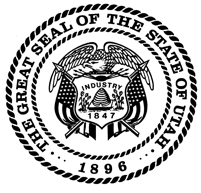 The Governor’s Office of Economic OpportunityUtah Outdoor Recreation Grant (UORG)CONTRACTING PARTIES:  This contract is between the State of Utah, Governor’s Office of Economic Opportunity (“Go Utah”), Office of Outdoor Recreation, referred to as the State, and the following Grantee:Weber County Government2380 Washington Blvd				Ogden, UT 84401Federal Tax ID: 87-6000308Legal Status of Contractor: Governmental AgencyVendor #:  VC0000111958Contact Person: 	Stephanie Russell   Phone #:  (801) 399-8419   Email: 	srussell@webercountyutah.gov GENERAL PURPOSE OF CONTRACT: The general purpose of this contract is to provide terms and conditions under which the Grantee may obtain and maintain eligibility for Utah Outdoor Recreation Grant (UORG) funding.AUTHORITY: This contract is entered pursuant to the State’s authority to administer funds under Utah Code § 63N-9-2 and Utah Administrative Code R357-16.CONTRACT PERIOD: Effective Date: May 19, 2022Termination Date: May 19, 2024, unless terminated early or extended in accordance with the terms and conditions of this contract.  CONTRACT AMOUNT: The State awards and the Grantee accepts a potential grant award of up to $81,540.36.	Fund: 2306	Unit: 6272Appropriation: 2306	Commodity Code: 99999ATTACHMENTS INCLUDED AND MADE PART OF THIS CONTRACT: Attachment A – Standard Terms and Conditions for GrantsAttachment B – Utah Outdoor Recreation Grant (UORG) Terms and ConditionsAttachment C – Scope of WorkDOCUMENTS INCORPORATED BY REFERENCE BUT NOT ATTACHED:All governmental laws, regulations, or actions applicable to the grant authorized by this contract, including but not limited to Utah Code § 63N-9-2 and Utah Administrative Rule R357-16.CONTRACT EXECUTION: Each person signing this contract represents and warrants that he/she is duly authorized and has legal capacity to execute and deliver this contract and bind the parties hereto. Each signatory represents and warrants to the other that the execution and delivery of the contract and the performance of each party’s obligations hereunder have been duly authorized and that the contract is a valid and legal contract binding on the parties and enforceable in accordance with its terms. This contract is not fully executed until all parties, including but not limited to the Utah Division of Finance, have signed this contract.BY SIGNING THIS CONTRACT, THE GRANTEE HEREBY ACKNOWLEDGES THAT THE GRANTEE HAS READ, UNDERSTOOD, AND AGREES TO THE TERMS AND CONDITIONS OF THIS CONTRACT.THE STATE OF UTAH                                       	WEBER COUNTY GOVERNMENT\s2\		\s1\____________________________________	____________________________________Name: 	\n2\	Name:	\n1\Title:	\t2\	Title:	\t1\Date:	\d2\	Date:	\d1\Governor’s Office of Economic Opportunity\s3\____________________________________	Name:	\n3\Title:	\t3\	Date:	\d3\Governor’s Office of Economic Opportunity\s4\____________________________________	Date:	\d4\Division of FinanceState of Utah Contract Number: 220630328Attachment A: Standard Terms and Conditions for Grants between Government EntitiesAttachment B: Utah Outdoor Recreation Grant (UORG) Program Terms and ConditionsPROJECT DESIGN, SCOPE OF WORK, AND USE OF FUNDS: The scope of work for this grant contract is outlined in Attachment C. The Grantee hereby agrees to complete that scope of work, and shall use the grant funding provided to achieve the goals and benchmarks set forth therein.Successful completion of the scope of work will be determined by the State, based on documentation of the completion of goals and benchmarks outlined in Attachment C. The Grantee shall comply with all applicable Federal and State statutes and regulations and will be responsible for obtaining and maintaining any necessary permits and approvals prior to commencement of the project.All requirements listed in the application and program guide for eligibility and required attachments are incorporated here by reference though not attached hereto.The scope of work is hereby termed the Grantee's project, which shall commence within one-hundred eighty (180) calendar days from the contract effective date and be completed on or before the contract termination date.The Grantee agrees that the project area acquired, developed or improved pursuant to this contract shall not be converted to other than public recreational use without written notice and approval from the Director of the Utah Office of Outdoor Recreation.  Furthermore, if the infrastructure developed with the Utah Outdoor Recreation Grant program funds is converted to other use, the other use must be of comparable value and may not be converted until both parties agree in writing to the converted use. The converted use must be in the same general location and will be provided by the Grantee.The Grantee shall maintain or ensure appropriate maintenance as determined by the State of all facilities and property covered by this contract in a safe, usable, and attractive condition. The project area shall be kept reasonably open, accessible and safe for public use. Structures, trail and trail infrastructure should be kept maintained throughout their estimated lifetime to prevent undue deterioration and to encourage public use. The State makes no claims to ownership or management interests of facilities constructed pursuant to this contract on lands legally owned by the Grantee.The Grantee shall provide evidence that the infrastructure project has county, city or tribal approval and endorsement. A contract must be signed with the party who will maintain the recreational infrastructure for at least the next ten (10) years. Evidence supplied in the Grantee’s application may fulfill this requirement. The State reserves the right to request updated documentation and proof on continued support and maintenance contracts at any time. The Grantee shall give the State reasonable notice of any change in the contract or endorsement status. Loss of endorsement or maintenance contract may constitute an event of default and result in a recapture of the grant funds.If the project is on Federal lands, the Grantee must receive approval from the lead agency responsible for compliance with the National Environmental Policy Act (NEPA). Loss of approval from or any violation of Federal regulations shall constitute an event of default and result in the recapture of the grant funds. The Grantee shall give the State reasonable notice in the event that approval for the appropriate public entity has been rescinded or denied. Proof of approval shall be provided and updated as requested by the State.All property on which Utah Outdoor Recreation Grant infrastructure funded projects are located must be owned by or under the control of the Grantee (e.g. local government or conservancy) or public agency that has partnered with the Grantee. If the project crosses private property, as in the case of a trail, a contract must be reached with the property owners to allow the general public right-of-way. This should be documented with a Grant of Easement and Right-of-Way. Proof of ownership and all relevant contracts shall be provided to the State before completion of the project. Lack of proof shall constitute an event of default and may result in the recapture of the grant funds.The infrastructure project must have an endorsement from the local economic development office or designated local tourism office stating that the project will have the ability to attract growth and retention in the community/area and/or have the potential for increased visitation to the area. The project shall meet the qualifications of Utah Section 63N-3-109.  This requirement can be fulfilled by the endorsement provided in the Grantee’s Application. If the status of the endorsement changes the Grantee may provide reasonable notice in writing of such change to the State. The State reserves the right to recapture all grant funds if the endorsement is rescinded and it is determined by the State that the project has no or little economic impact.The Grantee must check with the Utah Department of Wildlife Resources (DWR) to ensure the project is not in a special management area for endangered species such as the Sage Grouse.  If the project is in or close to a special management area it must first secure written approval from the DWR. DWR may continually add or remove species from the list of species requiring a special management area. The Grantee is responsible for maintaining the project in a way that is current with all DWR regulations and requirements. If the project is found to be in violation of any regulation regarding the management of species within the project, it shall constitute an event of default and may result in the recapture of the grant funds.The Grantee agrees to make the project accessible to the general public, including compliance with the Americans with Disabilities Act (ADA). No fees or other restrictions shall be prohibitive to the extent that portions of the public at large will not be able to access the project. All fees charged by the Grantee or others in granting access to the project shall be disclosed to the State in writing. The State reserves the right to determine if such fees are considered prohibitive and thus a violation of this paragraph. If a fee is found to be prohibitive to public access the Grantee shall have thirty (30) days to change the fee to be reasonable or this will constitute an event of default and the State may recapture the grant funds.The Grantee shall notify the State of the public opening date, and upon the public opening of the project, the Grantee shall make every effort to make the public aware of the project’s existence with appropriate publicity and marketing. Such publicity can include but is not limited to, a grand opening ceremony, press release to the local media or social media outlets to appropriately promote the public use of the project.NATURE OF ENTITY:The Grantee is a municipality, county, tribal government, or non-profit corporation classified under U.S. Code § 501(c) and is physically located within the State.The Grantee is not a for-profit entity; for-profit entities may not receive a Utah Outdoor Recreation Grant.REPORTING:Reports shall be provided by the Grantee to the State at least every six (6) months, and no later than sixty (60) days after the contract termination date. Each report shall include the following: Assurances that all monies paid to the Grantee were used towards completion of the project outlined in Attachment C: Scope of Work; A brief synopsis of the work completed in the previous six months; and An outline of the work anticipated to be completed in the next six months.If Grantee fails to provide the first two scheduled reports to the State, as described herein, Grantee shall waive any consideration by the State for potential contract extension should such extension be necessary to complete Grantee’s project.FUNDING:The Grantee shall not receive any grant funds until this contract is fully signed and executed.Up to 75% of the Contract Amount may be reimbursed prior to full completion of the Grantee's project. The remaining 25% of funds are contingent on completion of the Grantee's project, a final on-site inspection, and submission of the Final Report as outlined in the 2021 Office of Outdoor Recreation Grant Programs Guide, which is available to the Grantee from the State and incorporated by reference to this contract.In no event shall payments from the State to the Grantee exceed in sum the Contract Amount.All funds are to be distributed in a post-performance manner, as reimbursement for dollars spent by the Grantee within the scope of the Grantee's project.The State will not fund more than 50% of the eligible costs of the project’s eligible costs. The Grantee must provide matching funds in an amount of at least 50% of the project’s eligible costs.At least 50% of the Grantee’s required matching funds must be paid in cash.Up to 50% of the Grantee’s required matching funds may be provided through an in-kind contribution if:Approved in advance by the State;The Grantee is a non-profit corporation or governmental entity; andThe in-kind donation is for services or materials that are directly related to the construction of the Grantee’s project, defined in Attachment C: Scope of Work. REIMBURSEMENT REQUESTS:Reimbursement requests received by the State after the contract termination date WILL NOT BE ELIGIBLE FOR REIMBURSEMENT.The following documentation shall, at minimum, be provided upon reimbursement request, and additional documentation may be required by the State:Copies of invoices and evidences of payment (checks, bank statements, etc.) for work done on the project; Records of volunteer labor or other in-kind donations for work done on the project;Several photos to show the project is complete;A final report with the description of the project and other data requested by the State; A description and an itemized report detailing the expenditure of the grant or the intended expenditure of any grant funds that have not been spent;The grant program’s provided reimbursement request document or a letter of request on letterhead of the Grantee specifying the grant amount requested. Requests shall be submitted to the State electronically, to the Program Manager in the Office of Outdoor Recreation and/or the Compliance Department of the Governor’s Office of Economic Opportunity. A link to the online portal will be sent to the Grantee upon the completion of the processing of this contract. The Grantee shall document that all of the grant money received by the Grantee for this project was spent on efforts towards the project.SITE VISITS: The Grantee shall cooperate with reasonable requests for site visits during the process of completion and after completion of the project.AUDIT:The Grantee shall allow State auditors to make audits and inspections of all records relating to this Grant. The Grantee shall make available for audit and inspection the records of expenditures relating to this contract until all State audits are completed or for a period of up to five (5) years from the date of this contract.  The Grantee shall refund to the State any grant funds spent that did not meet the requirements of this contract and determined by audit to be ineligible under the terms hereof or in accordance with State and Federal law.EVALUATION: The State reserves the right to conduct an independent evaluation of the use of the grant funding and of the activities covered by this contract, including achievement of goals and benchmarks, location of the Grantee, and achievement of outcomes and economic development.  Such evaluation may employ qualitative as well as concrete measures of outcomes.  The State reserves the right to engage consultants or others to carry out this evaluation.  The Grantee agrees to allow the State or its representatives access to, and will make its personnel, facilities, records, and sponsors available to State evaluators, subject to reasonable notice.BREACH OF CONTRACT: The State reserves the right to demand a refund of the full amount of the grant or a portion thereof, or to terminate this contract and pay no further funds, in the event that the Grantee breaches any of the terms of this contract or those in documents incorporated by reference but not attached. ATTRIBUTION: The Grantee shall make appropriate and reasonable efforts to ensure that the Utah Outdoor Recreation Grant is recognized as a partner in the project. Such efforts may include recognition of the State in fundraising materials, use of the Utah Outdoor Recreation Grant name and official logo, and other appropriate attribution for the funding made possible by the office.ACCESS TO DATA: At the State’s request, the Grantee shall allow the State access to data and information about the project to assess progress and ensure that grant funding is being spent on the project specified within the Grantee’s project proposal.STATE CONTACT PERSON: The State designates the Director of the Office of Outdoor Recreation at the State, or their designee, as the contact person at the Utah Governor’s Office of Economic Opportunity or Division of Natural Resources to consult with the Grantee on an ongoing basis.  The contact person will provide the Grantee with any additional guidelines, standards, procedures, and reporting requirements on which the State will review progress and evaluate performance hereunder.LICENSE TO PROMOTE: The Grantee gives to State a perpetual, irrevocable, worldwide, transferable, royalty- free, and non-exclusive license to publicly display the Grantee and its project for any reasonable purpose, including display on State websites, without any attribution or compensation to the Grantee. The Grantee agrees to acknowledge State funding in publications or presentations.[The remainder of this page is intentionally left blank]Attachment C: Scope of WorkThe Ogden Valley has a network of trails and pathways interconnecting communities, recreational venues, and nature. The existing trail signage is lacking in its ability to guide recreationists to other trails, recreational areas, and village centers. Phase I of this project funded an overhaul of recreational pedestrian and cyclist wayfinding signage. Twelve signs with another four scheduled were installed in Phase I. Phase II, if completely funded, will allow us to install the remaining 62 signs for a complete system of 78. The project compliments Weber County’s current and ongoing efforts to provide alternative transportation options and a world class recreational experience through quality wayfinding signage throughout the Ogden Valley. This project is intended to help the pedestrian and recreational wayfinding element seamlessly dovetail into a community-wide wayfinding system that includes highway signage, vehicle signage, and other community wayfinding signage.